扫描以下设置码，设置为连续扫描：1、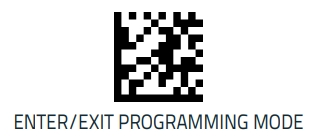 2、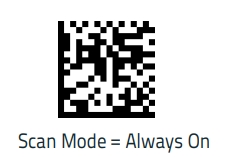 3、扫描以下设置码，设置为按键触发扫描：1、2、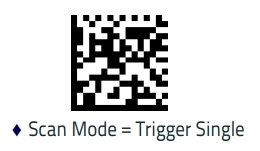 3、